Cheyney University of PennsylvaniaPolicy Template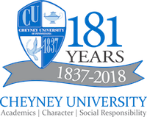 ______________________________________________________________________________ Policy Title: Veterans Admissions PolicyPolicy Number: 		                      			Adopted:Effective Date:						Amended:Related Policies: Veterans Admission Policy		Last Reviewed:Veteran Admissions PolicyApplicants who have served in the United States Armed Forces, including a reserve component and National Guard and were discharged or released from such service under honorable conditions are granted priority registration as required by Pennsylvania Act 46 of 2014. In addition, priority registration status, all honorably dismissed veterans are allowed to complete and submit an admission application at no charge.  Veterans may be covered under the Americans with Disabilities Act (ADA) if there is afunctional limitation that impacts learning or living. Types of conditions that may be coveredinclude but are not limited to: PTSD, TBI, or other physical or learning impairments.For more information, contact the Office of Admissions: admissions@cheyney.edu. Revised 7/30